15. Religia Rzymian. Początki chrześcijaństwa			ZAKRES PODSTAWOWYImię i nazwisko …………………………………………………		Klasa ……………	Grupa A1. Dopisz datę do wydarzenia lub wydarzenie do daty.………… – ogłoszenie edyktu mediolańskiego325 r. – ………………………………………………………………380 r. – ………………………………………………………………2. Przeczytaj opisy i ustal, o jakich postaciach mowa. ……………………………………………………………… – rzymski namiestnik w Judei, ok. 30 r. wydał nakaz aresztowania Jezusa. ……………………………………………………………… – cesarz, który ogłosił edykt mediolański, zezwalający chrześcijanom na swobodne wyznawanie wiary.3. Uzupełnij luki w tekście.Spośród wierzeń wyznawanych przez mieszkańców Imperium Rzymskiego największe znaczenie ostatecznie zdobyło ………………………………… . Religia ta powstała w rzymskiej prowincji Judea, gdzie ok. 7 r. w ..………………… urodził się ..………………… . Z czasem zgromadził on wokół siebie grono uczniów zwanych ..……………………… .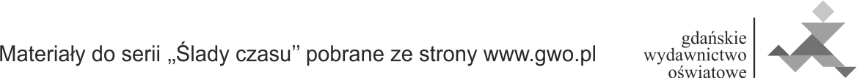 Imię i nazwisko …………………………………………………		Klasa ……………	Grupa B1. Dopisz datę do wydarzenia lub wydarzenie do daty. a) 313 r. – ………………………………………………………………b) 325 r. – ………………………………………………………………c) ………… – chrześcijaństwo religią panującą2. Przeczytaj opisy i ustal, o jakich postaciach mowa. ……………………………………………………………… – uznawany jest za jednego z najwybitniejszych misjonarzy i teologów wczesnego chrześcijaństwa.……………………………………………………………… – cesarz, który swoimi działaniami doprowadził do uznania chrześcijaństwa za religię państwową.3. Uzupełnij luki w tekście.Uczniowie Jezusa uznali go za ……………………… . Wierzyli, że ich nauczyciel był Synem Bożym i zesłanym przez Boga ……………………… . Pierwsi chrześcijanie tworzyli lokalne wspólnoty nazywane ………………………, na czele których stali ……………………… .15. Religia Rzymian. Początki chrześcijaństwa	Zakres podstawowy. Model odpowiedziGRUPA AGRUPA AGRUPA AGRUPA ANrOdpowiedziPunktacjaPunktacja1.313 r. – ogłoszenie edyktu mediolańskiego325 r. – sobór w Nicei 380 r. – chrześcijaństwo religią państwową1 punkt za każde poprawne uzupełnienie0–3 punkty2.Poncjusz Piłat / Piłat1 punkt0–2 punkty2.Konstantyn Wielki 1 punkt0–2 punkty3.chrześcijaństwo, Betlejem, Jezus, apostołami1 punkt za każde właściwe uzupełnienie0–4 punktyRAZEMRAZEM9 punktów9 punktówGRUPA BGRUPA BGRUPA BGRUPA BNrOdpowiedziPunktacjaPunktacja1.313 r. – ogłoszenie edyktu mediolańskiego325 r. – sobór w Nicei 380 r. – chrześcijaństwo religią panującą1 punkt za każde poprawne uzupełnienie0–3 punkty2.Paweł z TarsuTakie zadania budzą niekiedy kontrowersje. Może się okazać, że uczeń uważa za jednego z najwybitniejszych misjonarzy kogoś innego. Należy wówczas wysłuchać argumentacji ucznia i – jeśli jest poparta wiedzą – przyznać 1 punkt.1 punkt0–2 punkty2.Teodozjusz Wielki1 punkt0–2 punkty3.Mesjasza, zbawicielem, gminami, biskupi1 punkt za każde właściwe uzupełnienie0–4 punktyRAZEMRAZEM9 punktów9 punktów